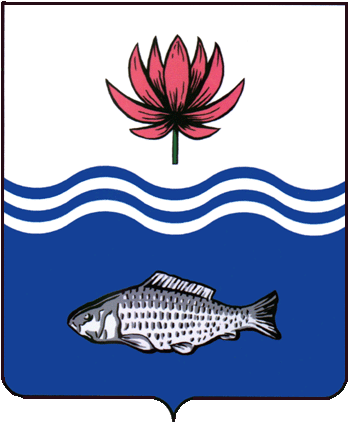 АДМИНИСТРАЦИЯ МО "ВОЛОДАРСКИЙ РАЙОН"АСТРАХАНСКОЙ ОБЛАСТИПОСТАНОВЛЕНИЕО предоставлении Терехову В.И.в собственность (за плату) земельного участка для ведения сельскохозяйственного производстваВ связи с обращением Терехова Владимира Ивановича, в соответствии со ст. 39.3. Земельного кодекса РФ, п. 3 порядка определения цены земельного участка, находящегося в государственной собственности Астраханской области, земельного участка, государственная собственность на которые не разграничена, при заключении договора купли - продажи данного земельного участка без проведения торгов, утвержденного постановлением Правительства Астраханской области от 02.07.2015 г. № 324-П, администрация МО «Володарский район»ПОСТАНОВЛЯЕТ:1.Предоставить Терехову Владимиру Ивановичу, 15.06.1962 г.р. (паспорт 12 19 793992 выдан УМВД России по Астраханской области, 26.10.2019 г., адрес регистрации: Астраханская область, Володарский район, пос. Володарский, ул. Мичурина, 19 А, кв. 19) в собственность (за плату) земельный участок из категории «земли сельскохозяйственного назначения», площадью 25048 кв.м., с кадастровым номером 30:02:041801:90, расположенного по адресу: Астраханская область, Володарский район, в 690 м юго-западнее п. Чуркин, для ведения сельскохозяйственного производства.2.Терехову Владимиру Ивановичу:2.1.Заключить с администрацией МО «Володарский район» и зарегистрировать в Володарском отделе Управления Федеральной службы государственной регистрации, кадастра и картографии по Астраханской области дополнительное соглашение о расторжении договора аренды земельного участка от 14.04.2017 г. № 21.2.2.Заключить договор купли-продажи и зарегистрировать право собственности на земельный участок в Володарском отделе Управления Федеральной службы государственной регистрации, кадастра и картографии по Астраханской области.2.3.Ежегодно вносить причитающийся размер земельного налога в установленные сроки.2.4.При эксплуатации объекта руководствоваться действующим законодательством РФ.2.5.При перемене места жительства сообщить в ИФНС по Астраханской области (по месту регистрации).3.Постановление администрации МО «Володарский район» от 31.03.2017 г. № 262 считать утратившим силу.4.Отделу земельных и имущественных отношений, жилищной политики администрации МО «Володарский район» внести соответствующие изменения в учетную и справочную документацию.5.Контроль за исполнением настоящего постановления оставляю за собой.И.о. заместителя главы по оперативной работе 						Р.Т.Мухамбетовот 30.03.2022 г.N 426